Olsztyn, 5 marca 2024 r.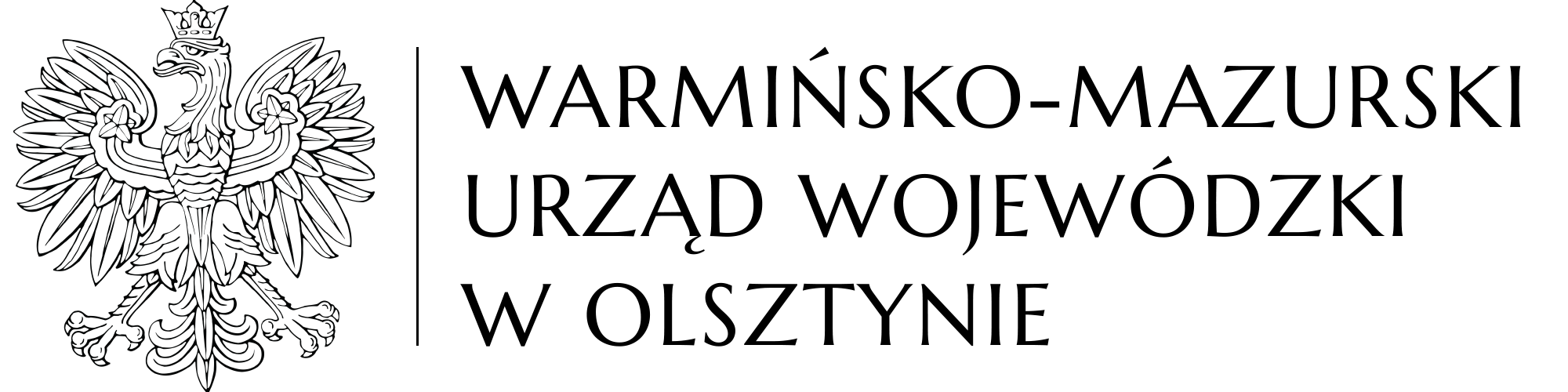 WO-IV.272.5.2024 Uczestnicy postępowaniadotyczy: postępowania o udzielenie zamówienia publicznego, którego przedmiotem jest świadczenie usług rekreacyjno-sportowych dla pracowników Warmińsko-Mazurskiego Urzędu Wojewódzkiego w Olsztynie oraz uprawnionych członków ich rodzin.WYJAŚNIENIE TREŚCI SPECYFIKACJI WARUNKÓW ZAMÓWIENIA WRAZ Z JEJ ZMIANĄW odpowiedzi na zapytania złożone przez wykonawców odnośnie treści specyfikacji warunków zamówienia (SWZ), poniżej przedstawiam następujące wyjaśnienia:pytanie nr 1: wnosimy o zniesienie wysokości maksymalnej dopłaty o której mowa w rozdz. V pkt. 6.7) SWZ do usług takich jak np. squash (usługa wymagana), tenis ziemny, bilard, kręgle. Ze względu na bardzo wysokie rynkowe ceny tych usług kwota możliwej  dopłaty 30 zł jest za mała i żaden z operatorów karnetów może nie być w stanie udostępnić np. usługi squash 
z dopłatą nie większą niż 30 zł. Ma to znaczenie zwłaszcza dla usług squash i tenis w sezonie zimowym (korty pod balonem).Jeśli Zamawiający nie zgodzi się na zniesienie granicy dopłaty w przypadku w/w usług – wnioskujemy o podniesienie jej do 60 zł, odpowiedź: zamawiający nie wyraża zgody na wprowadzenie zmian zaproponowanych w pytaniu,pytanie nr 2: prosimy o potwierdzenie, iż w kryteriach oceny ofert liczba obiektów na terenie miasta Olsztyn i liczba obiektów na terenie woj. warmińsko- mazurskiego punktowane będą wszystkie obiekty dostępne w ofercie Wykonawcy, spełniające wymogi opisane w pkt. 6 OPZ, w tym obiekty świadczące usługi z dopłatą lub na zasadzie rabatu, odpowiedź: punkty w przewidzianych przez zamawiającego kryteriach oceny ofert zostaną przyznane na zasadach określonych w Rozdziale XX SWZ, przy uwzględnieniu, iż wykonawca w wykazie obiektów może wskazać maksymalnie 20% obiektów rekreacyjno-sportowych świadczących usługi z dopłatą, której wartość nie przekroczy 30 zł,pytanie nr 3: wnosimy  o uznanie  na gruncie przedmiotowego postępowania za „obiekt” wszystkich obiektów i usług które są świadczone „na wolnym powietrzu” a nie wyłącznie lodowiska i parku linowego (np. basenów letnich, kąpielisk, usługi nordic walking),odpowiedź: zamawiający nie zgadza się na rozwiązanie zaproponowane w pytaniu, z zastrzeżeniem, iż dopuszcza zaoferowanie w ramach usług świadczonych na wolnym powietrzu możliwości korzystania z kortu do tenisa ziemnego, stosowna zmiana treści SWZ w tym zakresie znajduje się w pkt 2 niniejszego pisma,pytanie nr 4: prosimy o informację, czy do punktacji będą liczone i czy maja być podane w wykazie obiektów obiekty świadczące usługi wyłącznie dla dzieci,odpowiedź: do punktacji będą liczone obiekty rekreacyjno-sportowe, do których wykonawcy zapewnią dostęp wszystkim pracownikom Warmińsko-Mazurskiego Urzędu Wojewódzkiego oraz uprawnionym członkom ich rodzin, a nie wyłącznie dzieciom,pytanie nr 5: wnosimy o odstąpienie od wymogu podania w wykazie obiektów danych kontaktowych takich jak imię, nazwisko i adres mailowy „ osoby odpowiedzialnej” i pozostawienie jako wymaganych jedynie kontaktowego numeru telefonu i kontaktowego adresu mailowego obiektu. Wymóg podania danych osobowych konkretnych właścicieli czy pracowników obiektów w takim zakresie w wykazie obiektów należy uznać za nadmiarowy,odpowiedź: zamawiający nie wyraża zgody na rozwiązanie zaproponowane w pytaniu,pytanie nr 6: zwracamy się z wnioskiem o zmianę zapisów w rozdziale  XXVI SWZ (oraz PPU w Postanowieniu nr 5) dotyczących zatrudniania określonych osób na podstawie stosunku pracy. Wymogi Zamawiającego zawarte w tym postanowieniu zostały określone zbyt szeroko i nie znajdują uzasadnienia w obowiązujących przepisach prawa. Są one również niezgodne z zasadą proporcjonalności określoną w art. 16 pkt 3 PZP. Zgodnie z art. 95 ust. 1 PZP wymagania Zamawiającego dotyczące zatrudnienia personelu na podstawie stosunku pracy mogą dotyczyć wyłącznie osób wykonujących określone czynności „w zakresie realizacji zamówienia”. Chodzi zatem wyłącznie o osoby, które wykonują czynności mieszczące się w ramach świadczenia realizowanego przez wykonawcę na rzecz zamawiającego na podstawie umowy o zamówienie publiczne a nie o jakiekolwiek osoby w strukturze organizacyjnej wykonawcy. Osoby wykonujące czynności kierownika do spraw finansowych, pracownika obsługi biurowej i pracownika działu kadr w żaden sposób nie będą uczestniczyć w realizacji zamówienia. Po drugie, wymogi dotyczące zatrudnienia na podstawie stosunku pracy z art. 95 ust. 1 PZP można stawiać o tyle tylko, o ile wykonywanie określonego rodzaju czynności polega na wykonywaniu pracy w rozumieniu Kodeksu Pracy (tj. praca jest wykonywana w miejscu i czasie wyznaczonym przez pracodawcę i pod jego kierownictwem). Nie w każdym przypadku (tj. nie dla wszystkich stanowisk) te warunki są spełnione. W związku z powyższym, zwracamy się z wnioskiem do Zamawiającego o usunięcie wskazanego postanowienia lub jego ograniczenie, tak, aby obejmowało ono wyłącznie stanowiska osób które będą po stronie Wykonawcy uczestniczyć w realizacji umowy z Zamawiającym – tj. pracowników Biura Obsługi Klienta (obsługa systemowa kontraktu) i Działu Rozliczeń (wystawianie faktur),odpowiedź: zamawiający nie wyraża zgody na zmianę zaproponowaną w pytaniu. Ponadto zamawiający informuje, iż we wskazanych w Rozdziale XXVI SWZ wymaganiach dotyczących osób wykonujących czynności w zakresie realizacji przedmiotu zamówienia, nie znajduje się pracownik działu kadr,pytanie nr 7: wnosimy o wydłużenie z 3 do 5 dni roboczych czasu na dostarczenie do Zamawiającego dokumentów o których mowa w punkcie 5 postanowienia nr 5 PPU, odpowiedź: zamawiający nie wyraża zgody na zmianę zaproponowaną w pytaniu,pytanie nr 8: zwracamy się z wnioskiem o obniżenie kar umownych zawartych w postanowieniu nr 6 PPU. Kary dla Wykonawcy w nim określone są zdaniem ... wygórowane, a przez to niezgodne z zasadą proporcjonalności określoną w art. 16 pkt 3 PZP. Wnosimy o obniżenie: (a) kary umownej za każdy dzień zwłoki w wykonaniu zobowiązania umownego z kwoty 1000 złotych do kwoty 500 złotych za każdy dzień zwłoki, oraz (b) kary umownej za odstąpienia od umowy z przyczyn leżących po stronie wykonawcy z kwoty 100.000 złotych do kwoty 50.000 złotych. Obniżenie kar umownych odniesie z całą pewnością również pozytywny efekt z punktu widzenia konkurencyjności ofert złożonych w postępowaniu, ponieważ ryzyko związane z ewentualną karą jest zawsze wliczone w cenę ofertową. Będzie to zatem działanie racjonalne również z punktu widzenia zasad dokonywania wydatków publicznych obowiązujących w prawie finansów publicznych,odpowiedź: zamawiający nie wyraża zgody na zmiany zaproponowane w pytaniu,pytanie nr 9: w związku z brakiem w PPU zapisów dotyczących ochrony i przetwarzania danych osobowych oraz niejednoznacznymi zapisami w załączonym w dokumentacji wzorze Umowy powierzenia przetwarzania danych osobowych, w tym niejednoznacznym określeniem stron tej umowy prosimy o potwierdzenie, iż po rozstrzygnięciu postępowania będzie możliwość uzgodnienia zapisów umowy powierzenia (zgodnie z RODO administratorem danych Użytkowników karnetów sportowych jest Wykonawca-operator karnetów, Podmiotem przetwarzającym jest Zamawiający) lub podpisania jej na wzorze wybranego wykonawcy,odpowiedź: zamawiający informuje, iż powierzenie danych osobowych odbywać się będzie na zasadach określonych w projekcie umowy powierzenia przetwarzania danych osobowych, stanowiącym załącznik nr 6 do SWZ. Biorąc jednakże pod uwagę, iż każdy z wykonawców może posiadać własne regulacje dotyczące przetwarzania danych osobowych, zamawiający dopuszcza rozwiązanie, w którym zapisy dotyczące powierzenia przetwarzania danych osobowych zostaną doprecyzowane w postaci załącznika do umowy powierzenia przetwarzania danych osobowych zamawiającego lub odrębnej umowy zawartej wg wzoru wykonawcy, przy czym treść tych zapisów nie może być sprzeczna z postanowieniami wynikającymi z załącznika nr 6 do SWZ oraz musi zostać zaakceptowana przez zamawiającego, pytanie nr 10: w związku z dużą liczbą zagadnień i wniosków wymagających odpowiedzi Zamawiającego oraz krótkim czasem pomiędzy spodziewanym terminem otrzymania odpowiedzi a terminem składania ofert wnosimy o przesunięcie terminu składania z dnia 07.03.2024r. na 11.03.2024r., z zachowaniem godziny składania - aby zgodnie z zapisami art. 283 oraz 286 ust. 3 ustawy Pzp wykonawcy po otrzymaniu wyjaśnień mieli odpowiednio dużo czasu na rzetelne przygotowanie i złożenie ofert,odpowiedź: zamawiający wyraża zgodę na wydłużenie terminu składania ofert do dnia 11.03.2024 r., stosowna zmiana treści SWZ w tym zakresie znajduje się w pkt 2 niniejszego pisma,pytanie nr 11: prosimy o potwierdzenie, ze Zamawiający nie wraża zgody na wykluczenie ze świadczenia przedmiotu zamówienia Pracowników i Ich Osób Towarzyszących nie posiadających komórkowych aparatów telefonicznych (np. osoby starsze, dzieci), bądź nie wyrażających zgody na przetwarzanie ich danych osobowych z puli danych sensytywnych takich jak np. minucje odcisków palca?odpowiedź: zamawiający nie wyraża zgody na wykluczenie z przedmiotu zamówienia pracowników oraz uprawnionych członków ich rodzin w wymienionych w pytaniu sytuacjach. Wiążący sposób weryfikacji użytkowników wskazany został w Rozdziale V
pkt 9 i 10 SWZ,pytanie nr 12: czy jeżeli pracownik Zamawiającego nie wyrazi zgody na korzystanie z telefonu komórkowego w celu podstawowej metody weryfikacji karnetu w obiekcie sportowo – rekreacyjnym to wykonawca ma obowiązek zaproponować podstawową formę weryfikacji w obiekcie, tj. imienna karta potwierdzana dokumentem tożsamości?odpowiedź: sposób weryfikacji użytkowników wskazany został w Rozdziale 
V pkt 9 i 10 SWZ,pytanie nr 13: prosimy o potwierdzenie, iż z uwagi na bezpieczeństwo i ochronę prywatności użytkowników abonamentów, a także z uwagi na minimalizację zakresu przetwarzanych danych osobowych w trakcie realizacji przedmiotu zamówienia, Zamawiający nie dopuszcza by Wykonawca wymagał pobierania od Zamawiającego ani bezpośrednio od Użytkowników takich danych jak numer PESEL. Zgodnie z zasadą minimalizacji danych wyrażoną w art. 5 RODO dane osobowe muszą być adekwatne, stosowne oraz ograniczone do tego, co niezbędne do celów, w których są przetwarzane. Zbieranie danych osobowych zawsze musi mieć uzasadnienie dla celu w jakim są zbierane oraz być niezbędne dla jego realizacji. W ocenie .. pozyskiwanie numeru PESEL od użytkowników abonamentów sportowych przeczy zasadzie minimalizacji danych. Tak więc numer PESEL użytkowników tych produktów jest daną nadmiarową z perspektywy ... jako dostawcy abonamentów sportowych. odpowiedź: zakres przetwarzania danych osobowych wskazany został w § 2 ust. 1 projektu umowy przetwarzania danych osobowych – załączniku nr 6 do SWZ. Zakres ten nie obejmuje danych w postaci PESELU,pytanie nr 14: czy Zamawiający zgadza się na zmianę postanowienia 3 ust. 6 Projektowanych Postanowień Umowy dotyczącego ochrony danych osobowych, poprzez wskazanie, że Zamawiający jest uprawniony do przetwarzania danych użytkowników, w celu i zakresie niezbędnym do pomocy przy realizacji umowy o świadczenie usług dostępu do programu sportowego, na podstawie umowy powierzenia danych użytkowników przez Wykonawcę, jako administratora danych osobowych na rzecz Zamawiającego, której treść zostanie wypracowana w trybie roboczym pomiędzy Stronami po podpisaniu Umowy? W nawiązaniu do przepisów RODO należy stwierdzić, iż na gruncie umowy o świadczenie usług dostępu do obiektów sportowo-rekreacyjnych, administratorem danych osobowych posiadaczy kart jest wyłącznie Wykonawca. Podstawą prawną przetwarzania danych jest zgoda użytkownika - art. 6 pkt. 1 a RODO. Wyrażając zgodę użytkownik zgadza się na przetwarzanie jego danych osobowych przez Wykonawcę w celu i zakresie niezbędnym do realizacji umowy o świadczenie usług dostępu do programu sportowego. Zamawiający jest natomiast administratorem danych osobowych pracowników na gruncie stosunku pracy. Uprawnienie do przetwarzania danych osobowych na gruncie stosunku pracy nie jest właściwą podstawą do przetwarzania danych na gruncie umowy o świadczenie usług. Potwierdza to decyzja Generalnego Inspektora Ochrony Danych Osobowych z 15 lipca 2015 r. DIS/DEC - 594/15/62961 utrzymana ostateczną decyzją GIODO z 11 września 2015 r. DIS/DEC - 749/15/83430: „Zauważyć należy, iż pracodawca przetwarza dane osobowe pracowników w zakresie i celu niezbędnym dla wykonania ciążących na nim obowiązków wynikających ze stosunku pracy. A zatem, jako administrator danych może jedynie w tym celu powierzyć innemu podmiotowi przetwarzanie tych danych. Umożliwienie natomiast pracownikowi uczestnictwa w zajęciach sportowych w ramach programu M. nie należy do takich obowiązków”. Niezależnie od tego, z uwagi na fakt, że Wykonawca nie posiada bezpośredniego kontaktu z użytkownikami, szereg czynności tj. np. zbieranie zgód, zarządzanie czy dystrybucja kart musi odbywać się za pośrednictwem Zamawiającego. Zamawiający musi więc posiadać podstawę prawną do przetwarzania danych na gruncie umowy o świadczenie usług zgodnie z RODO. Zamawiający nie jest uprawniony do przetwarzania danych osobowych użytkowników na gruncie umowy o świadczenie usług sportowych, a więc może przetwarzać dane w tym zakresie jedynie w konsekwencji powierzenia mu odpowiednich danych we wskazanym celu. Zgodnie z art. 28 pkt. 1 RODO: Przetwarzanie przez podmiot przetwarzający odbywa się na podstawie umowy lub innego instrumentu prawnego, które podlegają prawu Unii lub prawu państwa członkowskiego i wiążą podmiot przetwarzający i administratora, określają przedmiot i czas trwania przetwarzania, charakter i cel przetwarzania, rodzaj danych osobowych oraz kategorie osób, których dane dotyczą, obowiązki i prawa administratora. Dlatego też niezbędne jest zawarcie spełniającej wymogi RODO umowy powierzenia Zamawiającemu danych do przetwarzania, w celu i zakresie niezbędnym do realizacji umowy o świadczenie usług dostępu do Programu. Wykonawca ponosi odpowiedzialność za zgodne z prawem przetwarzanie danych osobowych, których jest administratorem, dlatego bardzo istotne jest zawarcie takiej umowy powierzenia danych. Każda inna podstawa przetwarzania danych osobowych uczestników przez Zamawiającego wiązałaby się z ryzykiem naruszenia norm prawnych w zakresie ochrony danych osobowych oraz nałożenia na Strony związanych z tym wysokich kar. Zgodnie z art. 83 pkt. 4 RODO naruszenie obowiązków administratora i podmiotu przetwarzającego o których mowa w art. 8, 11, 25 –39 oraz 42 i 43 RODO zagrożone jest nałożeniem administracyjnej kary pieniężnej w wysokości do 10 000 000 EUR, a w przypadku przedsiębiorstwa – w wysokości do 2 % jego całkowitego rocznego światowego obrotu z poprzedniego roku obrotowego, w zależności która kwota jest wyższa. Aktualne zapisy co prawda wskazują, że kwestie dotyczące ochrony danych osobowych uregulowane zostaną w umowie powierzenia przetwarzania danych osobowych, która stanowi załącznik do Projektowanych Postanowień Umowy, ale ani postanowienie  nr 3 ust. 6, ani sama umowa powierzenia nie wskazują roli, w jakich występować będą Zamawiający i Wykonawca. Istotne jest, aby już na tym etapie składania oferty określić prawidłowy model przetwarzania danych osobowych, żeby uniknąć ewentualnych nieporozumień na etapie podpisywania umowy. Poniżej propozycja zapisów umowy: Kwestie dotyczące ochrony danych osobowych nie uregulowane w niniejszym paragrafie zostaną ustalone w drodze roboczej na piśmie pod rygorem nieważności, w szczególności Strony doprecyzują kwestie dotyczące przetwarzania danych osobowych Użytkowników, w tym zawrą umowę powierzenia przez Wykonawcę Zamawiającemu czynności przetwarzania danych osobowych użytkowników,odpowiedź: analogicznie, jak w przypadku odpowiedzi na pytanie nr 9,pytanie nr 15: czy Zamawiający zgadza się na zmianę treści postanowienia nr 5 ust. 5 oraz postanowienia nr 6 ust. 1 pkt 2) lit. b) Projektowanych Postanowień Umowy, dotyczących kar umownych nakładanych na Wykonawcę przez Zamawiającego w ten sposób, żeby Zamawiający miał możliwość nałożenia na Wykonawcę wskazanych w przedmiotowych postanowieniach kar umownych, ale dopiero po bezskutecznym upływie 7 - dniowego terminu wyznaczonego Wykonawcy na piśmie, do naprawy stwierdzonych naruszeń? Aktualne zapisy umożliwiają nałożenie kar umownych na Wykonawcę bez uprzedniego wskazania naruszenia oraz wezwania Wykonawcy do naprawy tegoż naruszenia. Wskazane zapisy są bardzo rygorystyczne i nie dają one możliwości Wykonawcy na naprawę ewentualnych naruszeń, bądź wykazania, że stwierdzone nienależyte wykonywanie Umowy jest wynikiem działań lub okoliczności niezależnych od Wykonawcy. Istotą zastosowania kary umownej jest funkcja dyscyplinująca, kiedy inne środki prawne nie skutkują. Zdaniem Wykonawcy, we wskazanym przypadku uprzednie wezwanie Wykonawcy do prawidłowego wykonania Umowy, pod rygorem naliczenia kary umownej powinno być podstawowym środkiem prewencyjnym, który da możliwość Wykonawcy odniesienia się do zarzutów Zamawiającego lub niezwłocznego naprawienia uchybień. Wykonawca chciałby mieć możliwość odniesienia się do zarzutów Zamawiającego lub też naprawy stwierdzonego naruszenia,odpowiedź: zamawiający nie wyraża zgody na zmiany zaproponowane w pytaniu,pytanie nr 16: czy Zamawiający zgadza się na zmianę treści postanowienia nr 6 ust. 4 Projektowanych Postanowień Umowy w ten sposób, że Zamawiający będzie uprawniony do odstąpienia od Umowy w trybie natychmiastowym, na podstawie przesłanek tam wskazanych, ale dopiero po bezskutecznym upływie 7-dniowego terminu wyznaczonego Wykonawcy na piśmie, do wyjaśnienia lub naprawy stwierdzonych naruszeń? Dyspozycja postanowienia nr 6 ust. 4 Projektowanych Postanowień Umowy dotycząca możliwości odstąpienia Umowy przez Zamawiającego w trybie natychmiastowym jest bardzo rygorystyczna i nie daje możliwości Wykonawcy na naprawę ewentualnych naruszeń, bądź wykazania, że stwierdzone nienależyte wykonywanie Umowy jest wynikiem działań lub okoliczności niezależnych od Wykonawcy. Istotą zastosowania instytucji odstąpienia od umowy w trybie natychmiastowym jest funkcja anihilacyjna umowy, kiedy inne środki prawne nie skutkują. Zdaniem Wykonawcy, w omawianym przypadku uprzednie wezwanie Wykonawcy do prawidłowego wykonania Umowy w terminie 7 dni lub odniesienie się do twierdzeń Zamawiającego i wykazanie, ze wina nie leży po stronie Wykonawcy, pod rygorem odstąpienia od Umowy w trybie natychmiastowym, powinno być tym środkiem prewencyjnym, który da możliwość Wykonawcy odniesienia się do zarzutów Zamawiającego lub niezwłocznego naprawienia uchybień. Wykonawca chciałby mieć możliwość odniesienia się do zarzutów Zamawiającego lub też naprawy naruszenia, tym bardziej, że katalog ewentualnych naruszeń jest otwarty i każde, nawet najbardziej błahe naruszenie z punktu widzenia Wykonawcy, może być uznane za rażące po stronie Zamawiającego i stanowić podstawę rozwiązania umowy oraz obarczenia Wykonawcy karą umowną,odpowiedź: zamawiający nie wyraża zgody na zmianę zaproponowaną w pytaniu,pytanie nr 17: czy Zamawiający zgadza się na zmianę postanowienia nr 7 ust. 4 pkt 1) Projektowanych Postanowień Umowy w ten sposób, iż wynagrodzenie, podlegać będzie waloryzacji tylko w przypadku, gdy nastąpi zmiana wskaźnika cen towarów i usług konsumpcyjnych (kwartalny) ogłoszonego w komunikacie Prezesa Głównego Urzędu Statystycznego za ostatni kwartał poprzedzający złożenie wniosku o waloryzację o co najmniej w  wynoszącej co najmniej 4% w stosunku do wysokości tego wskaźnika w analogicznym okresie (kwartale) roku poprzedniego, a nie 5% jak wskazano w postanowieniu? Z uwagi na sytuację gospodarczą panującą w kraju oraz sukcesywnie obniżającą się inflację, propozycja zmiany stawek wynagrodzenia w oparciu o minimalny wskaźnik wynoszący 5% w stosunku do wysokości tego wskaźnika w analogicznym okresie (kwartale) roku poprzedniego wydaje się wysoka i niewspółmierna do stawek i realiów rynkowych. Obecnie wysokość inflacji rok do roku wynosi około 3,9 punktu procentowego (styczeń 2024) i zakładany jest dalszy spadek inflacji. Tym samym może okazać, się w przeciągu całego okresu obowiązywania umowy – 36 miesięcy, ten wskaźnik nigdy nie zostanie osiągnięty lub osiągnięty np. po upływie ponad 12 miesięcy obowiązywania umowy, odpowiedź: zamawiający nie wyraża zgody na zmianę zaproponowaną w pytaniu. Ponadto zamawiający informuje, iż okres obowiązywania umowy będzie wynosił 
24 miesiące,pytanie nr 18: czy Zamawiający zgadza się na zmianę postanowienia § 2 ust. 1 Umowy powierzenia poprzez wykreślenie z treści tego postanowienia pkt 4) oraz 6) tj. usunięcie z listy kategorii powierzanych danych osobowych numeru telefonu użytkownika oraz jego wizerunku? Z punktu widzenia obsługi dostępu do usług sportowo-rekreacyjnych – rejestracji użytkowników, wydania kart, rejestracji aplikacji, dane osobowe w postaci numeru telefonu oraz wizerunku użytkownika są zbędne. Wykonawca nie potrzebuje tych danych, jako niezbędnych, do przetwarzania w ramach świadczenia usługi dostępu do obiektów sportowo-rekreacyjnych. Zbieranie tych danych jako obowiązkowych, może zostać uznane za nadmiarowe i podlegać karom ze strony organu nadzoru. To, że użytkownik korzysta w aplikacji ze swojego zdjęcia (wizerunek), nie oznacza, ze Wykonawca lub Zamawiający mają dostęp do tej danej. Zdjęcie jest wgrywane na aparacie telefonicznym i żadna ze stron umowy nie ma do niego dostępu. Numer telefonu użytkownika jest podawany dobrowolnie i nie jest wymagany do prawidłowego korzystania z usług,odpowiedź: zamawiający nie wyraża zgody na zmiany zaproponowane w pytaniu,pytanie nr 19: czy dostęp do usługi powinien wiązać się z nieodpłatnym dostępem do materiałów video, w tym do treningów online, również za pośrednictwem aplikacji? Wykonawca w ramach abonamentów sportowo-rekreacyjnych zapewnia Użytkownikom również bezpłatny dostęp do platformy z treningami online oraz artykułów związanych ze zdrowym odżywianiem, aktywnością fizyczną jak i treściami motywacyjnymi. Wymienione usługi stanowią uzupełnienie korzystania z usług sportowo-rekreacyjnych w ramach abonamentu ale jednocześnie pozwalają z niego skorzystać nawet gdy z przyczyn losowych Użytkownik nie ma możliwości w danym momencie pójścia do obiektu sportowego,odpowiedź: zamawiający nie wymaga, aby dostęp do zaoferowanych usług rekreacyjno-sportowych wiązał się z dostępem do materiałów video.Na podstawie art. 286 ust. 1 ustawy z dnia 11 września 2019 roku Prawo zamówień publicznych (Dz. U. z 2023 r. poz. 1605 z późn. zm.), zamawiający zmienia treść SWZ w następującym zakresie:w Rozdziale V SWZ, dotychczasową treść pkt 6 ppkt 7 zastępuje się następującą treścią:„7) świadczenie przedmiotu zamówienia bez jakichkolwiek dopłat w ramach zaproponowanej ceny imiennego karnetu zapewniającego miesięczny dostęp do usług rekreacyjno-sportowych, zamawiający dopuszcza możliwość pobierania dodatkowych opłat przez obiekty rekreacyjno-sportowe do wybranych usług świadczonych przez te obiekty pod warunkiem, że wysokość pojedynczej dopłaty nie przekroczy 30 zł i dopłaty pobierane będą przez maksymalnie 20% obiektów rekreacyjno-sportowych wymienionych w wykazie obiektów, którego wzór stanowi załącznik nr 3 do SWZ. Wskazanie w ww. wykazie obiektów pobierających dodatkowe opłaty w liczbie przekraczającej limit 20% stanowić będzie niezgodność treści oferty z warunkami zamówienia.”,w Rozdziale V SWZ, dotychczasową treść pkt 8 ppkt 1 zastępuje się następującą treścią:„1) budynek lub samodzielny lokal, w którym świadczone są usługi objęte przedmiotem zamówienia, a w przypadku lodowiska, parku linowego lub kortu do tenisa ziemnego – także znajdujące się na wolnym powietrzu,”dotychczasowy Wykaz obiektów rekreacyjno-sportowych – załącznik nr 3 do SWZ zastępuje się Wykazem obiektów rekreacyjno-sportowych po zmianie, stanowiącym załącznik do niniejszego pisma,w Rozdziale XI SWZ dotychczasową treść „Wykonawca jest związany ofertą do dnia 
5 kwietnia 2024 r.” zastępuje się treścią „Wykonawca jest związany ofertą do dnia 
9 kwietnia 2024 r.”,w Rozdziale XIII SWZ dotychczasową treść pkt 1 zastępuje się następującą treścią:„Ofertę należy złożyć w terminie do dnia 11 marca 2024 r. do godziny 10:00. Ofertę składa się za pośrednictwem platformy zakupowej https://platformazakupowa.pl/pn/uw-warminsko-mazurski.”,w Rozdziale XIV SWZ dotychczasową treść pkt 1 zastępuje się następującą treścią: „Otwarcie ofert nastąpi w dniu 11 marca 2024 r. o godz. 10:30.”Załącznik do niniejszego pisma stanowi Wykaz obiektów rekreacyjno-sportowych po zmianie.Pozostała treść specyfikacji warunków zamówienia pozostaje bez zmian.DYREKTOR WYDZIAŁU OBSŁUGI URZĘDU                 /-/ Edyta Olszewska